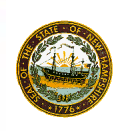 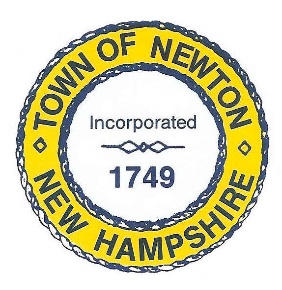     TOWN OF NEWTON, NH     Recreation Commission2 Town Hall RoadNewton, NH 03858Date: August 30, 2021Call to Order - 7:00 pm. In attendance – Chairman Rick Faulconer, Vice Chairman Christine Kuzmitski, William Harding, Sue Mears, Vanessa Burrill, and Patricia Masterson (recording minutes).Approval of the MinutesMr. Harding made a Motion to approve the Minutes of August 16, 2021. Vice Chair Kuzmitski seconded the Motion, which passed unanimously.Chairman Faulconer appointed Ms. Mears as a Voting Member for this Meeting.Non-Public Session Chairman Faulconer made a Motion for the Commission to come out of the Non-Public session at 7:15pm under RSA 91-A:3II(a) and that they keep all matters discussed confidential except to inform the Bookkeeper of any pertinent information that needs to be disseminated. All discussion will remain confidential until the Commission deems it no longer applies except to inform the Board of Selectmen. The Non-Public session Minutes will be sealed. Vice Chair Kuzmitski seconded the Motion with a unanimous roll call vote: Mears – aye, Kuzmitski – aye, Faulconer – aye, Connors – aye, Harding – aye.Senior TripThe Senior Trip to the Boston Duck Boats and the Venezia Restaurant was successful, and attendees were pleased. Next year, we will look for a different place other than the Town Hall to park cars. Suggestions were the bank, the church, or the school.Olde Home DayThe date for Olde Home Day is September 18, 2021, from 11am to 4pm. Recreation Commission, August 30, 2021, Minutes, Page 2Activities will include music, a car show, food vendors, a raffle, and WooSox Smiley Ball, and games. Selectman Burrill contacted five bands – DRM Band, Brothers Two, One & Done, Falling Through, and Deangelis Studios. Home Depot will donate a grill for the raffle. The Recreation Commission will purchase a solo stove smokeless fire pit as a big-ticket raffle item.Chairman Faulconer made a Motion to spend up to $400 for the purchase of a solo stove 19.5 inch x 14 inch round stainless steel wood burning fire pit from Home Depot. Ms. Connors seconded the Motion, which passed unanimously.Profits will go to 68 Hours of Hunger and the Newton Food Pantry. We need Volunteers throughout the day.Ms. Burrill has secured food vendors. Those committed are the Kinston Lions Club (burgers and hot dogs), Chubbs (fried dough and french fries), and Up Turn food truck (nachos, chicken, and fish and chips). She will look for an ice cream vendor.Chairman Faulconer has been in contact with the Mobile Coronavirus vaccine van and will provide more details. The Newton Fire Association may set up a “Fill the Boot’ display. Ms. Masterson has contacted potential entertainment – karate demonstration, self-defense demonstration, and dog training demonstration.Ms. Connors is working on publicizing the Classic Car show. There are not many cars registered yet.The Commission will distribute flyers throughout the Town advertising all the events for Olde Home Day.Senior BBQThe Recreation Commission will hold a Senior BBQ from 4 to 5:30pm on September 17 at the Police Complex.  Tickets will be sold for $2 on September 8 from 9 to 10:30am by Ms. Kuzmitski and Ms. Connors, and by Ms. Sears and Ms. Masterson on September 9 from 4 to 5:30pm at the Town Hall. Those without tickets will be charged $4 at the door on the day of the event. Chairman Faulconer and Ms. Masterson will purchase hot dogs and hamburgers, condiments, rolls, paper plates and utensils, napkins, table cloths, water, ice cream, chips, and drinks.  Police Officers will help grill and pass out food. Those serving food and setting up will be required to wear masks.We will need 13 tables and 50 chairs for the event. Ms. Masterson will order them from Grand Rental.Recreation Commission, August 30, 2021, Minutes, Page 3Chairman Faulconer made a Motion to spend not more than $400 for renting tables and chairs for the Senior BBQ. Ms. Connors seconded the Motion, which passed unanimously.Ms. Burrill will work on re-designing the tickets. She will also re-design an Olde Home Day flyer to distribute throughout the Town.Gift cards will be distributed as raffle items. Ten gift cards will be offered in the raffle, which will be chosen from attendees’ tickets. Ms. Connors made a Motion to spend $200 on gift cards for raffle items for the Senior BBQ. Chairman Faulconer seconded the Motion, which passed unanimously. Town BeachKerin Lancaster has provided an invoice to be reimbursed for the Lifeguard re-certification course. As part of the Lifeguard hiring incentive, the Town offered to pay Lifeguards for their certification at the end of their service.Chairman Faulconer made a Motion to reimburse Kerin Lancaster $385 for Lifeguard re-certification.  Vice Chair Kuzmitski seconded the Motion, which passed unanimously.Upcoming EventsTentative dates for October: October 9 Yard Sale and October 23 Trunk or Treat (October 24 rain date).AdjournmentMr. Harding made a Motion to adjourn the Meeting at 8:16 p.m. Vice Chair Kuzmitski seconded the Motion, which passed unanimously.  Next MeetingSeptember 13, 2021, at 7pm will be the next meeting of the Recreation Commission.  Respectfully Submitted,Patricia Masterson, Secretary, Recreation CommissionPosted on 9/14/2021 Newton Town Hall and Official Town website www.newton-nh.gov.